Итоги региональных соревнований «ИКаРенок-2016»1 марта в МАУДО ДДТ г. Балтийска прошли региональные соревнования по образовательной робототехнике для дошкольников. «ИКаРенок»- 2016 посвящен профессиям. Тема соревнований: «Все профессии важны, все профессии нужны». Ребята представили проекты на темы "Спасатель", "Повар", "Пекарь" и "Уборщик". Жюри конкурса также оценивало "Инженерные книги" ребят и их работу во время "Веселого путешествия", где ребятам предстояло собрать мозаику "Скорая помощь" из Лего по образцу, собрать модель топора и создать из пластилина робота.Команда "Лучики" (МАУДО ДДТ г. Балтийска", МБОУ СОШ №4, руководитель Устименко В.М.) стала победителем номинации "Оригинальность и креативность". Девочки покорили жюри и зрителей яркой защитой своего проекта.Яшин Денис (МАУДО ДДТ г. Балтийска, руководитель - Петрушенко О.В.) стал обладателем диплома победителя номинации "Актуальность". Его работа "Спасатель" удивила продуманностью и серьёзным подходом.Искандаров Руслан (МБОУ СОШ № 56 г. Калининграда) стал обладателем приза "Инженерное решение". Его машину-уборщика нужно иметь в каждом доме.Абсолютным победителем соревнований стал Межень Михаил (МАУДО ДДТ г.  Балтийска, руководитель-Петрушенко О.В.), который показал, что производство хлеба – очень нужный и важный процесс, который нужно модернизировать.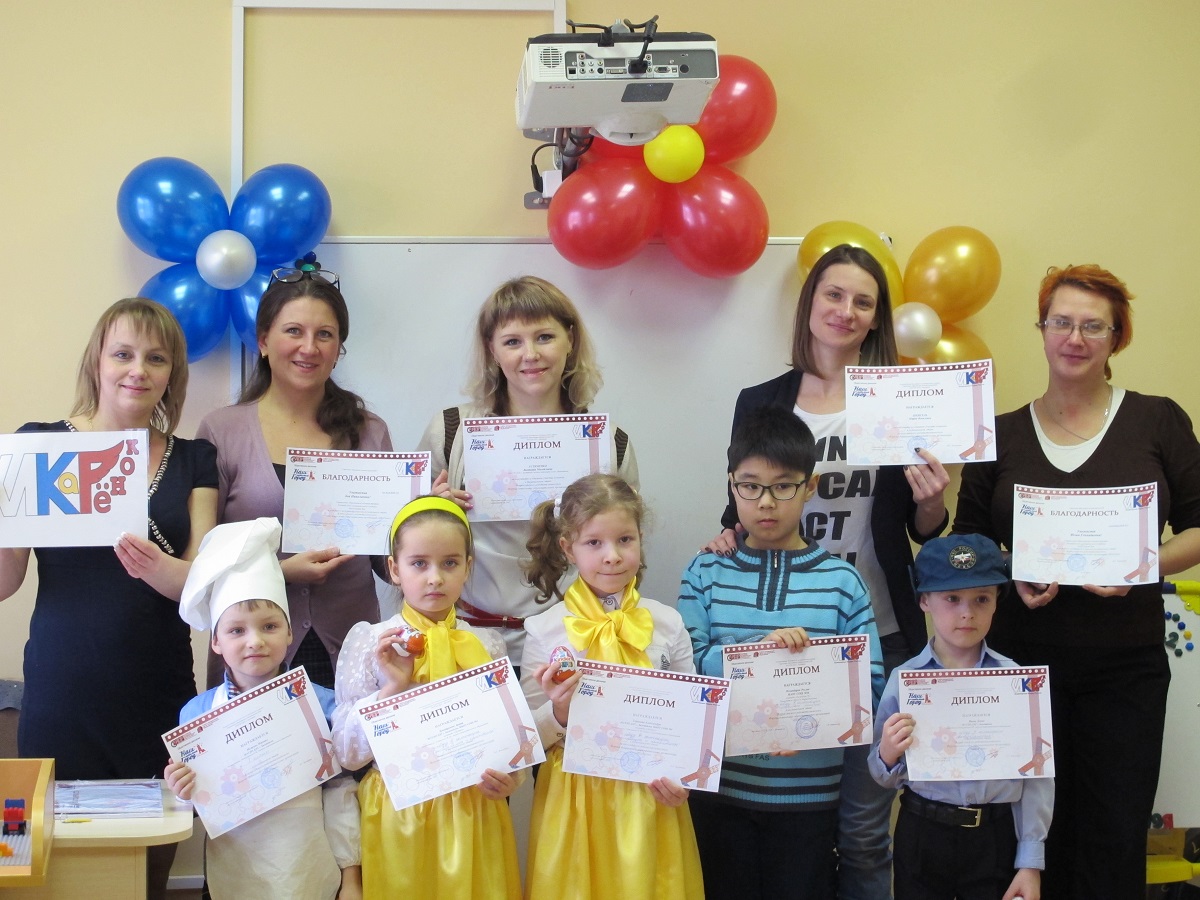 